РЕШЕНИЕО внесении изменений в решение о даче согласия комитету имущественных отношений администрации МО «Шовгеновский район» на принятие в муниципальную собственность имущества	На основании свидетельства о государственной регистрации права от 18.06.2015г. серия 01-АА № 665948, на нежилое здание, подлежащее передаче из государственной собственности Республики Адыгея в муниципальную собственность администрации МО «Шовгеновский район».РЕШИЛ: 	Внести изменения в решение Совета народных депутатов муниципального образования «Шовгеновский район» от 02.12.2014г. № 356 «О даче согласия Комитету имущественных отношений администрации МО «Шовгеновский район» на принятие в муниципальную собственность имущества», заменив слова: «здания спортзала площадью 88 кв.м.», словами «здания спортзала площадью 69,5 кв.м.».И.о. главы МО «Шовгеновский район»					 М.С. Непшекуева. Хакуринохабль«_20_»__08____ 2015_ г.№ _431_РЕШЕНИЕО признании утратившим силу Решения Совета народных депутатов от 20 мая 2010г. №377 «О порядке предоставления земельных участков для целей не связанных со строительством»	В целях приведения в соответствие с Земельным кодексом Российской Федерации,   Совет народных депутатов МО «Шовгеновский район», РЕШИЛ: 	1.  Признать утратившим силу  Решение Совета народных депутатов от 20 мая 2010г. №377 «О порядке предоставления земельных участков для целей не связанных со строительством»         2. Настоящее решение вступает в силу с момента его официального опубликования.    И.о. главы    МО «Шовгеновский район»				                   	М.С. Непшекуев а. Хакуринохабль«20»  08. 2015 г.№ 433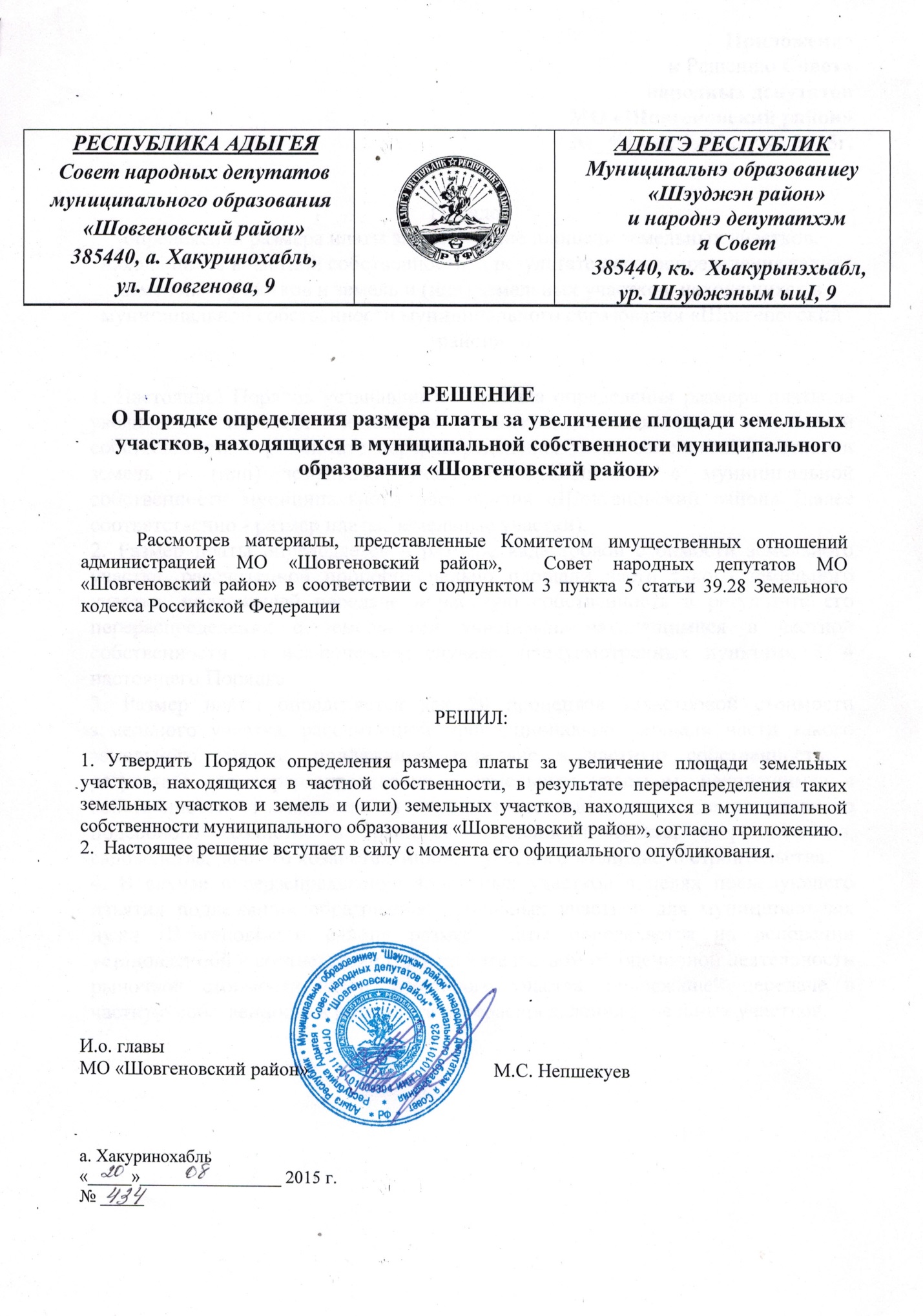 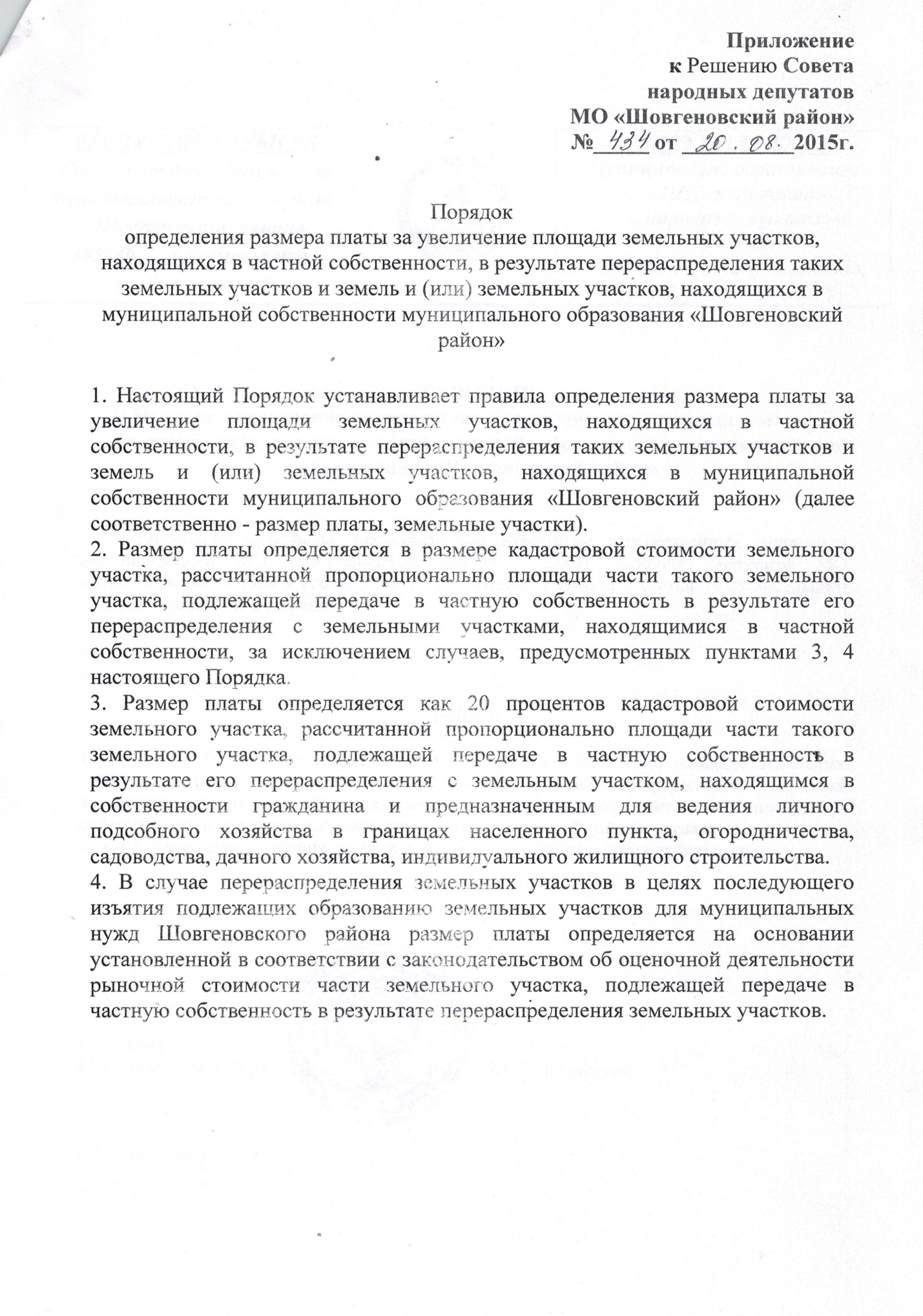 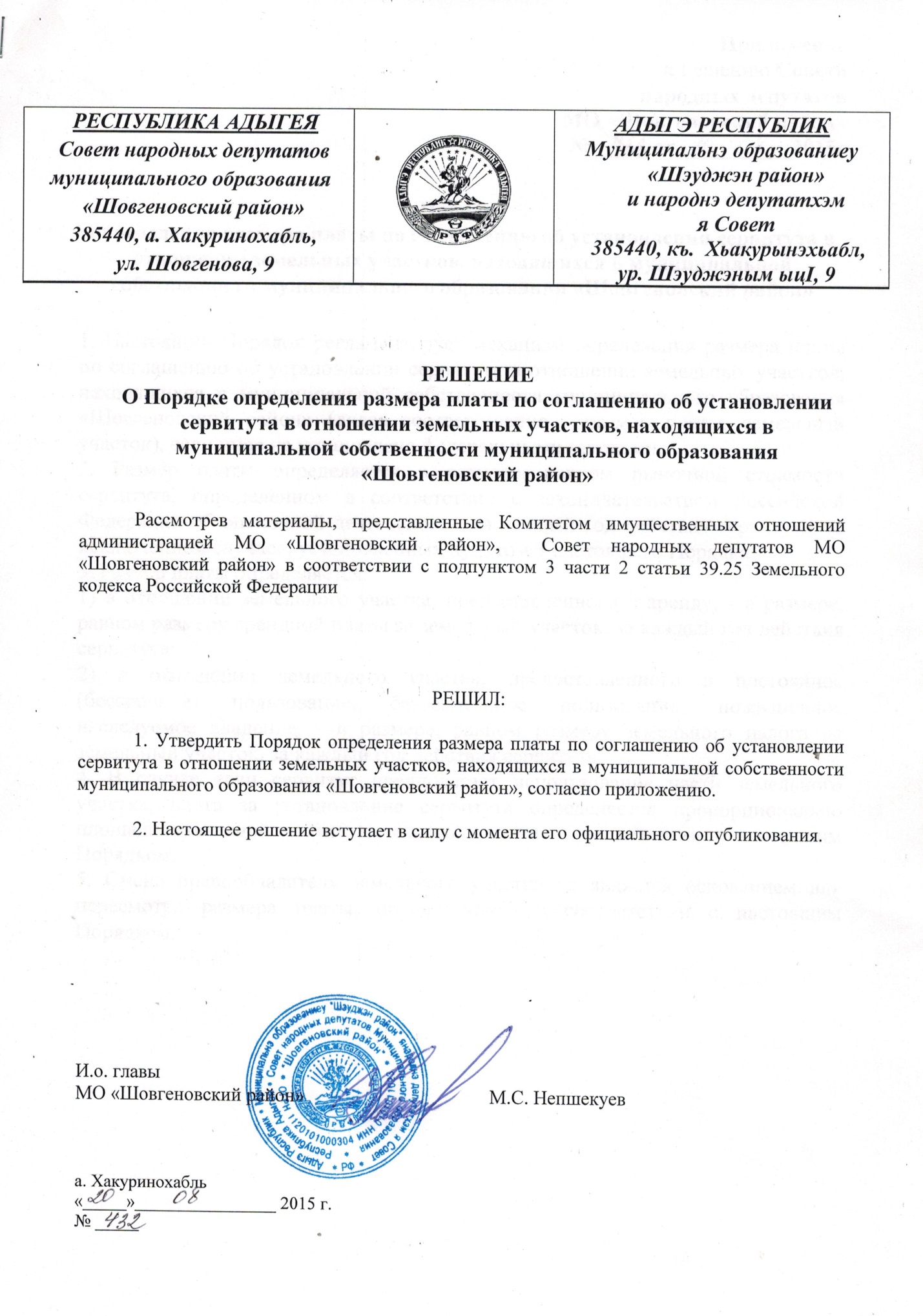 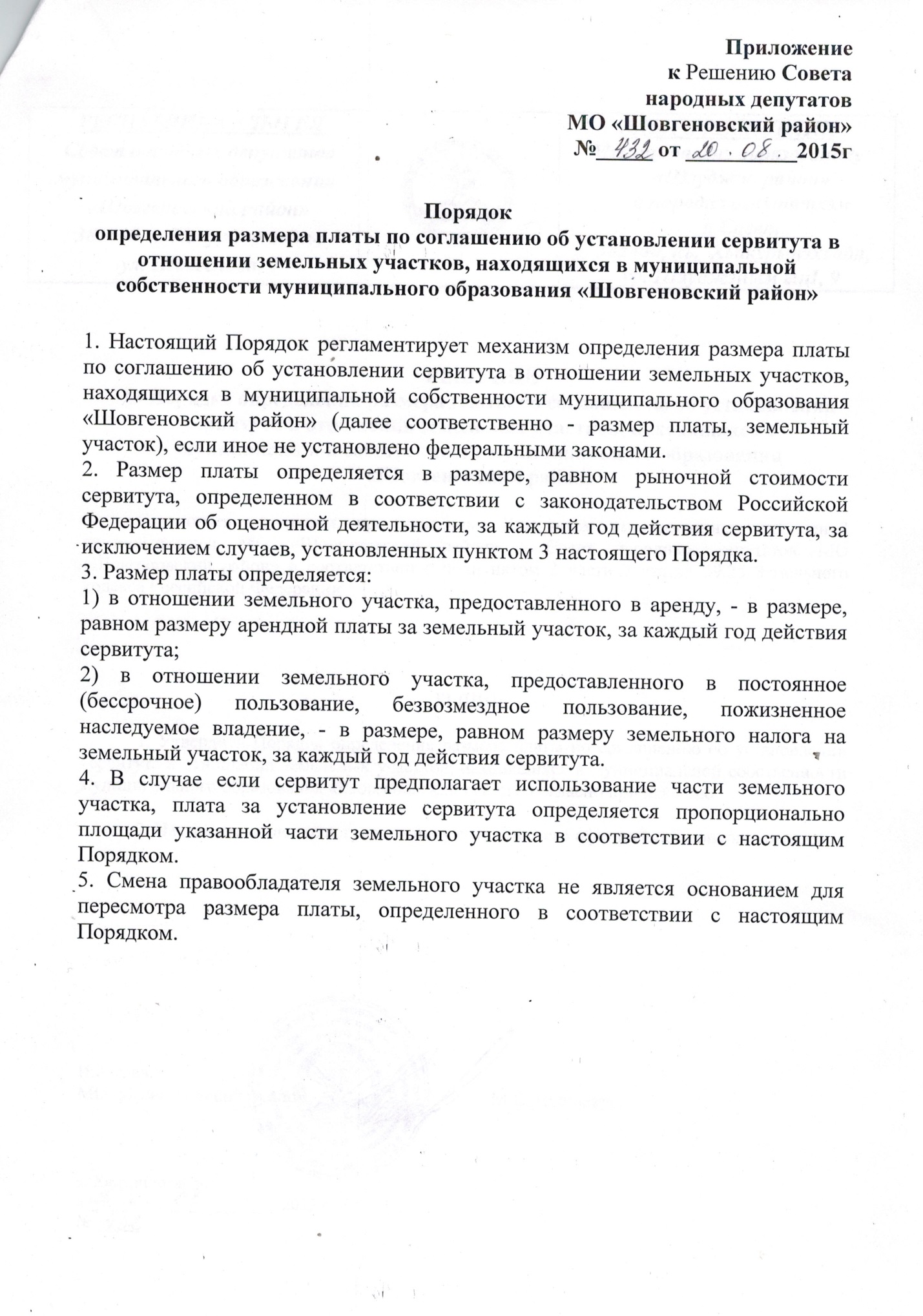 РЕСПУБЛИКА АДЫГЕЯСовет народных депутатов     муниципального образования«Шовгеновский район»385440, а. Хакуринохабль, ул. Шовгенова, 9АДЫГЭ РЕСПУБЛИКМуниципальнэобразованиеу«Шэуджэн район»янароднэдепутатхэмя Совет385440, къ.  Хьакурынэхьабл,ур. ШэуджэнымыцI, 9РЕСПУБЛИКА АДЫГЕЯСовет народных депутатов     муниципального образования«Шовгеновский район»385440, а. Хакуринохабль, ул. Шовгенова, 9АДЫГЭ РЕСПУБЛИКМуниципальнэ образованиеу«Шэуджэн район»янароднэ депутатхэм я Совет385440, къ.  Хьакурынэхьабл,ур. Шэуджэным ыцI, 9